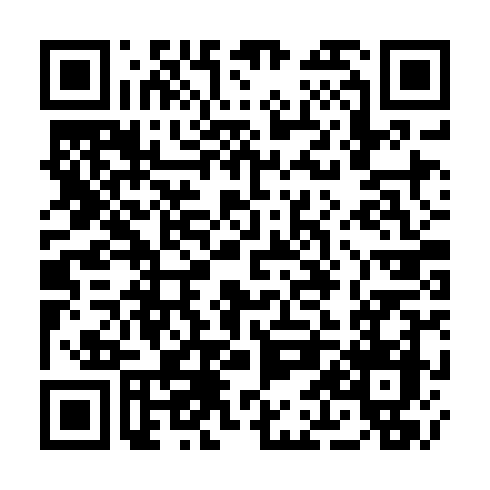 Ramadan times for Wreck Bay Village, AustraliaMon 11 Mar 2024 - Wed 10 Apr 2024High Latitude Method: NonePrayer Calculation Method: Muslim World LeagueAsar Calculation Method: ShafiPrayer times provided by https://www.salahtimes.comDateDayFajrSuhurSunriseDhuhrAsrIftarMaghribIsha11Mon5:275:276:531:074:397:217:218:4212Tue5:285:286:541:074:397:207:208:4013Wed5:295:296:551:074:387:187:188:3914Thu5:305:306:551:064:377:177:178:3715Fri5:315:316:561:064:367:167:168:3616Sat5:325:326:571:064:357:147:148:3417Sun5:335:336:581:064:347:137:138:3318Mon5:345:346:591:054:347:117:118:3119Tue5:355:357:001:054:337:107:108:3020Wed5:365:367:001:054:327:087:088:2821Thu5:365:367:011:044:317:077:078:2722Fri5:375:377:021:044:307:067:068:2523Sat5:385:387:031:044:297:047:048:2424Sun5:395:397:041:044:287:037:038:2225Mon5:405:407:041:034:277:017:018:2126Tue5:415:417:051:034:267:007:008:1927Wed5:425:427:061:034:256:596:598:1828Thu5:435:437:071:024:246:576:578:1729Fri5:435:437:081:024:236:566:568:1530Sat5:445:447:081:024:226:546:548:1431Sun5:455:457:091:014:216:536:538:121Mon5:465:467:101:014:206:526:528:112Tue5:475:477:111:014:196:506:508:093Wed5:475:477:121:014:186:496:498:084Thu5:485:487:121:004:176:476:478:075Fri5:495:497:131:004:166:466:468:056Sat5:505:507:141:004:156:456:458:047Sun4:514:516:1511:593:145:435:437:038Mon4:514:516:1611:593:135:425:427:019Tue4:524:526:1611:593:125:415:417:0010Wed4:534:536:1711:593:115:395:396:59